online lessons – xix 1. Vamos fazer comparações?Em cada quadrado abaixo, circule o objeto que responde corretamente a pergunta.
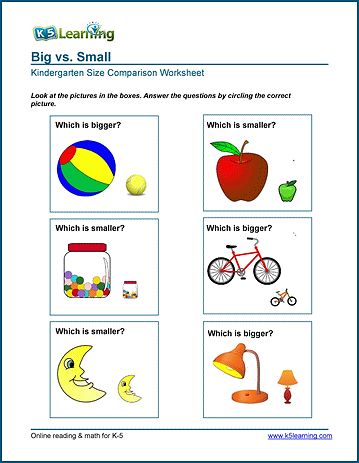 2. Explique como você pensou para responder.____________________________________________________________________________________________________________________________________________________________________________________________________________